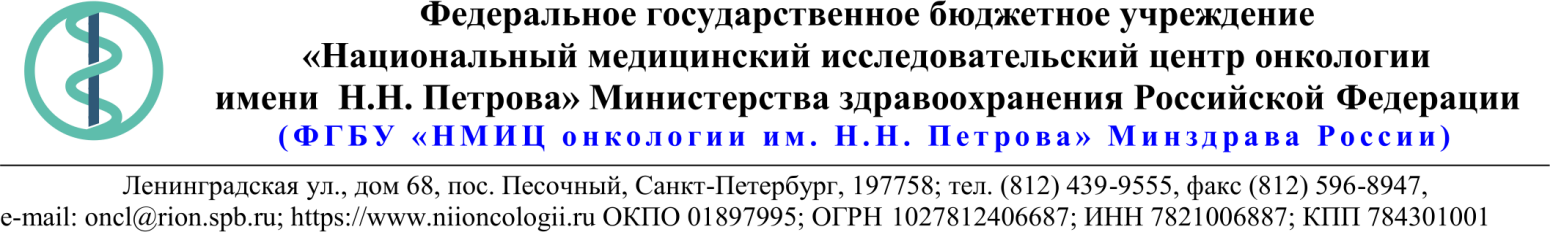 18.Описание объекта закупки**В связи с отсутствием сведений о характеристиках товара в описании позиции КТРУ, соответствующей закупаемому товару, Заказчиком определены технические и функциональные характеристики товара согласно потребностями в соответствии с положениями статьи 33 Федерального закона от 05.04.2013 № 44-ФЗ.26.01.2023 № 05-07/49Ссылка на данный номер обязательна!Запрос о предоставлении ценовой информациидля нужд ФГБУ «НМИЦ онкологии им. Н.Н. Петрова» Минздрава РоссииСтруктура цены (расходы, включенные в цену товара/работы/услуги) должна включать в себя:1)	стоимость товара/работы/услуги; 2)	стоимость упаковки товара;3)	стоимость транспортировки товара от склада поставщика до склада покупателя, включающая в себя все сопутствующие расходы, а также погрузочно-разгрузочные работы;4)	расходы поставщика на уплату таможенных сборов, налоговых и иных обязательных платежей, обязанность по внесению которых установлена российским законодательством;5)  все иные прямые и косвенные накладные расходы поставщика/подрядчика/исполнителя, связанные с поставкой товара/выполнением работ/оказанием услуг и необходимые для надлежащего выполнения обязательств.Сведения о товаре/работе/услуге: содержатся в Приложении.Просим всех заинтересованных лиц представить свои коммерческие предложения (далее - КП) о цене поставки товара/выполнения работы/оказания услуги с использованием прилагаемой формы описания  товара/работы/услуги и направлять их в форме электронного документа, подписанного квалифицированной электронной цифровой подписью (электронная цифровая подпись должна быть открепленной, в формате “sig”) по следующему адресу: 4399541@niioncologii.ru.Информируем, что направленные предложения не будут рассматриваться в качестве заявки на участие в закупке и не дают в дальнейшем каких-либо преимуществ для лиц, подавших указанные предложения.Настоящий запрос не является извещением о проведении закупки, офертой или публичной офертой и не влечет возникновения каких-либо обязательств заказчика.Из ответа на запрос должны однозначно определяться цена единицы товара/работы/услуги и общая цена контракта на условиях, указанных в запросе, срок действия предлагаемой цены.КП оформляется на официальном бланке (при наличии), должно содержать реквизиты организации (официальное наименование, ИНН, КПП - обязательно), и должно содержать ссылку на дату и номер запроса о предоставлении ценовой информации. КП должно содержать актуальные на момент запроса цены товара (работ, услуг), технические характеристики и прочие данные, в том числе условия поставки и оплаты, полностью соответствующие указанным в запросе о предоставлении ценовой информации.В КП должно содержаться однозначное указание на то, что предлагаемые товары (работы, услуги) полностью и по всем запрошенным характеристиками соответствуют описанию объекта закупки, содержащемуся в запросе о предоставлении ценовой информации, выраженное одним из следующих способов: - указанием в КП соответствующего запросу описания товара (работы, услуги)- подтверждением в тексте КП намерения поставки товара (выполнения работы, услуги) на условиях, указанных в запросе, в случае заключения контракта.03.02.20231.Наименование ЗаказчикаФГБУ "НМИЦ онкологии им. Н.Н. Петрова" Минздрава России2.Наименование объекта закупкиПоставка изделий медицинского назначения3.Коды ОКПД2 / КТРУУказаны в пункте 184.Место исполнения обязательств (адрес поставки, оказания услуг, выполнения работ)197758, Россия, г. Санкт- Петербург, п. Песочный, ул. Ленинградская, дом 685.АвансированиеНе предусмотрено6.Срок окончания действия договора (контракта)22.12.20237.Установление сроков исполнения обязательств контрагентомУстановление сроков исполнения обязательств контрагентом7.1Срок начала исполнения обязательств контрагентом:с момента заключения Контракта7.2Срок окончания исполнения обязательств контрагентом не позднее06.12.20237.3Периодичность выполнения работ, оказания услуг либо количество партий поставляемого товаров: (обязательства контрагента)В течение 6 (шести) рабочих дней после поступления заявки от Покупателя. Последняя дата подачи заявки на поставку 28.11.2023. Максимальное количество партий - 10 (десять).8.ОплатаОплата производится в соответствии со сроками, установленными согласно части 13.1 статьи 34 Федерального закона от 05.04.2013г. № 44-ФЗ9.Документы, которые должны быть представлены поставщиком (подрядчиком, исполнителем) вместе с товаром (результатом выполненной работы, оказанной услуги)Регистрационное удостоверение10Специальное право, которое должно быть у участника закупки и (или) поставщика (подрядчика, исполнителя) (наличие лицензии, членство в саморегулируемой организации и т.п.)нет11.Дополнительные требования к участникам закупки (при наличии таких требований) и обоснование этих требованийнет12.Срок действия гарантии качества товара (работы, услуги) после приемки ЗаказчикомОстаточный срок годности товара на момент поставки должен быть не менее 12 (двенадцати) месяцев, а если общий срок годности товара составляет 1 год и менее, то остаточный срок годности на момент поставки товара должен составлять не менее 60% от установленного производителем срока годности13.Размер обеспечения гарантийных обязательств (до 10% НМЦК)нет14.Предоставляемые участникам закупки преимущества в соответствии со статьями 28 и 29 Закона № 44-ФЗнет15.Запреты, ограничения допуска, условия допуска (преференции) иностранных товаровПриказ Минфина России от 04.06.2018 N 126н «Об условиях допуска товаров, происходящих из иностранного государства или группы иностранных государств, для целей осуществления закупок товаров для обеспечения государственных и муниципальных нужд».16.Страна происхождения (указывается участником в заявке, коммерческом предложении)Указаны в пункте 1817.Количество и единица измерения объекта закупкиУказаны в пункте 18№ п/пНаименование товара Требования к качеству, техническим и функциональным характеристикам товараКол-воЕд. изм.ОКПД2/ КТРУСтрана происхожденияНДС %Цена за ед. без НДС (руб.)Сумма без НДС (руб.)Нить хирургическая из полиглактина, антибактериальнаяНить должна сохранять  не менее 75% прочности на разрыв IN VIVO через не менее 2 недели, 50% через 3 недели, не менее 25% через 4 недели, срок полного должен быть не менее 56 не более 70 днейОбоснование: для ушивания тканей, требующих среднего срока поддержки раны.Используемый антисептик (триклозан) должен проявлять клинически доказанную антимикробную активность против Staphylococcus aureus, Staphylococcus epidermidis, MRSA, MRSE,  в период не менее 96 часов после имплантации нити Обоснование: подавление роста данных штаммов микроорганизмовТолщина нити М3 (2/0), длина нити не менее 45 смИгла из коррозионностойкого высокопрочного сплава, обработана силикономОбоснование: это способствует уменьшению трения между иглой и тканями, и облегчает проведение иглы через ткани.  Игла обратно-режущая, 3/8 окружности, от 23,5 мм до 24,5 мм длиной.Обоснование:  для применения в общей хирургии, гинекологии, пульмонологииОдинарная/двойная стерильная упаковка из фольгиОбоснование: для  защиты содержимого от  воздействия внешних агрессивных сред                                                                                                                                                                                                                                                                                                                                                                                          Нить должна быть уложена по технологии овальной; восьмеркой укладки  Обоснование: это обеспечивает ее прямолинейность после извлечения, минимизируя возникновения эффекта "памяти формы". Групповая упаковка (коробка) должна быть герметичная (полиэтилен или другой материал)Обоснование: для предохранения содержимого от влаги. Требования к товару были сформированы с учетом требований ГОСТ 31620-2012 Материалы хирургические шовные. Общие технические требования. Методы испытаний; ГОСТ 26641-85. Иглы атравматические. Общие технические требования и методы испытаний.  972 шт21.20.24.120-00000006**Нить хирургическая самофиксирующаяся из сополимера гликолида, диоксанона и триметиленкарбонатаСтерильная рассасывающаяся синтетическая мононить из сополимера гликолевой кислоты, диоксанона и триметиленкарбоната.Нить окрашена в контрастный крови цветОбоснование: для улучшения визуализации в ране.Срок полного рассасывания не менее 90 дней не более 110 днейОбоснование: для сопоставления мягких тканейТолщина нити M2 (3/0), длина нити  не менее 14 см не более 16 смИгла колющая, не менее 16,8 мм и не более 17,2 мм длиной, 1/2 окружности.Обоснование: для использования в общей хирургииШовный материал должен быть запакован в дважды стерильную упаковку: пакет из синтетической бумаги и пленки с легко разделяющимися лепестками и внутреннего пакета из фольги.Обоснование: препятствует механическому повреждению, воздействию жидких сред, обладает светозащитными свойствами.                                                                                                                                                                                                                                                                                                                                                                           Нить должна быть свернута на пластиковом держателе блистерного типа внутри пакета из фольги.                                                                                                                                                                                                                                                                                                                                                    Обоснование: для минимизации памяти формы                               Шовный материал должен быть уложен так, чтобы при отрыве края пакета из фольги игла была видна сразу и доступна для захвата иглодержателем.Обоснование:  для минимизации временных затрат на манипуляции с нитью.Инструкция по применению шовного материала должна находиться в отдельном боковом лоткеОбоснование: это дает возможность ознакомиться со свойствами шовного материала без нарушения целостности упаковки самого шовного материалаТребования к товару были сформированы с учетом требований ГОСТ 31620-2012 Материалы хирургические шовные. Общие технические требования. Методы испытаний; ГОСТ 26641-85. Иглы атравматические. Общие технические требования и методы испытаний.384шт21.20.24.120-00000022**Нить хирургическая из полиолефина, мононитьНить изготовлена из  синтетического линейного полиолефина (полипропилен)  Нить окрашена в контрастный крови цвет Обоснование: для улучшения визуализации в ране. Толщина нити M3 (2/0), длина более 90 см.Игла из коррозионностойкого высокопрочного сплава, обработана силикономОбоснование: это способствует уменьшению трения между иглой и тканями, и облегчает проведение иглы через ткани  Игла  имеет конструкцию, увеличивающую надежность ее фиксации в иглодержателе  за счет насечек в месте захвата                                                                                                                                                                                                                                                                                                  Игла режущая, 3/8 окружности, от 39,5 мм  до  40,5 мм длиной                                                                                                                                                                                                                                                                                                                                                                                                                                                                                                                                                                                                                                                                                                                                                                                 Обоснование: для использования в ортопедии и травматологии и общей хирургии                                                                                                                                                                                                                                                                                                                                                                                                                                                                                                                                  Индивидуальная одинарная полимерно-бумажная стерильная упаковка, защищающая содержимое от влаги, обеспечивающая доступ к внутреннему вкладышу в одно движение Обоснование: для минимизации временных затрат на манипуляции с нитью.                                                                                                                                                                                                                                                                                                                                                                                                 Нить должна быть уложена по технологии овальной укладки  Обоснование: это обеспечивает ее прямолинейность после извлечения, минимизируя возникновения эффекта "памяти формы". Групповая упаковка (коробка) должна быть герметичная (полиэтилен или другой материал)Обоснование: для предохранения содержимого от влаги. Требования к товару были сформированы с учетом требований ГОСТ 31620-2012 Материалы хирургические шовные. Общие технические требования. Методы испытаний; ГОСТ 26641-85. Иглы атравматические. Общие технические требования и методы испытаний. 180шт21.20.24.120-00000028**